FORM 2 MARKING SCHEME 2022 MATHSOPENER EXAMINATION TERM 3, 2022NOWORKINGMARKS1M1M1A12 ........ (i) ....(ii) ..... (iii) ...... (iv)Subtract (ii) from (iv)M1M1A13M1A1M1A14=48M1B1A15M1A16M1A1A1B17	Remainder after expenditureM1M1A18M1M1 A19M1M1A110             N                DM1M1A111    (4 s.f)M1M1A112== M1B1A113	2.2 =  60  x 2 x 22 x r		  360           7		r = 2.2 x 360 x 7		      60 x 44		r = 2.1							M1M1A114 .... (i) ........(ii)From (ii), Coordinates are M1A1 both values of x & yB115M1B1A116M1 for the tableB1A117,  and ,  and Reflection on the y axis ,  and 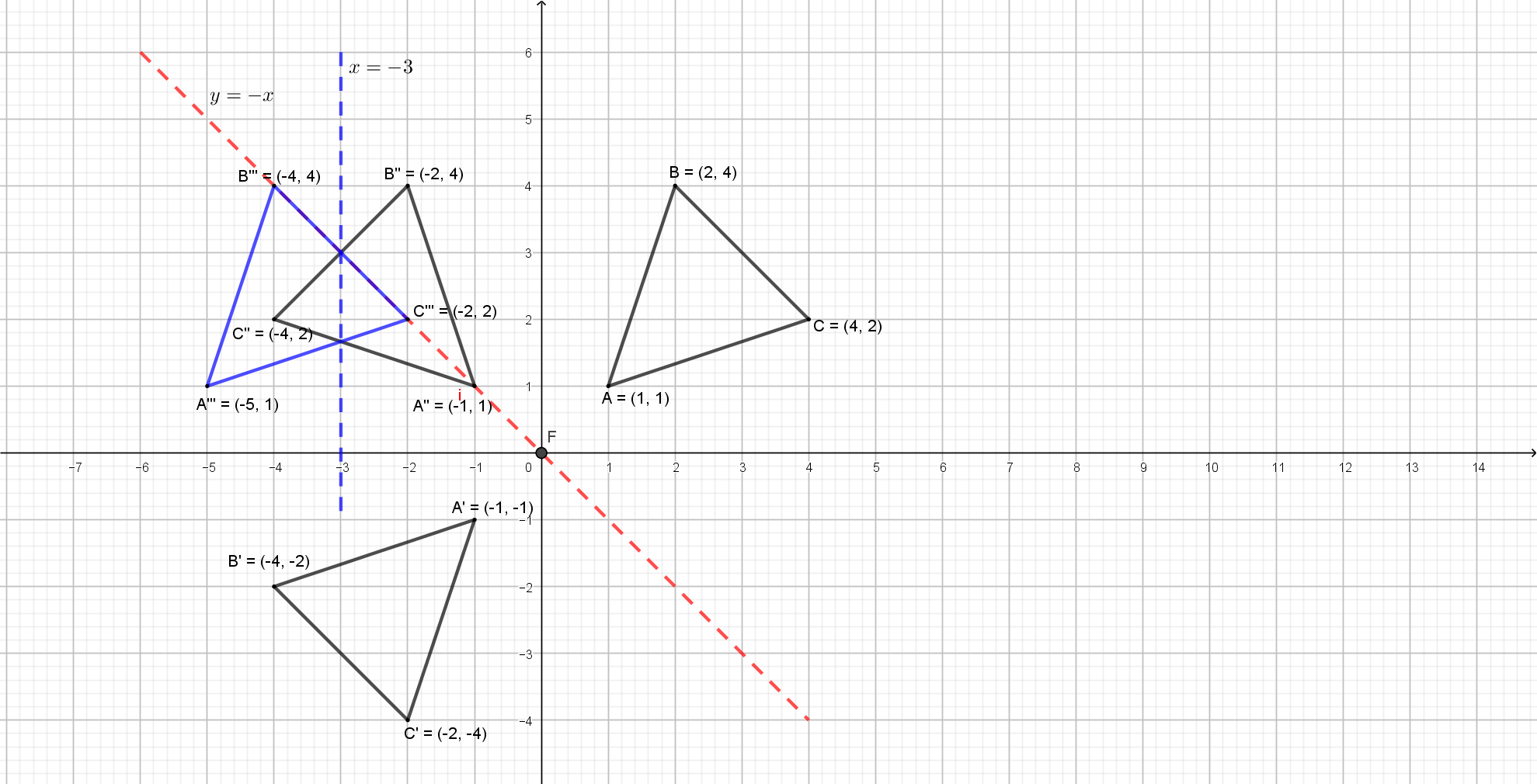 B1B1 reflection on B1 B1 rotationB1 B1 B1B1B1 reflection on B1 18i) ii) M1M1A1B1M1A1M1A1M1A119i)               Ii)             iii)              iv)  B1 observe the conditionB1M1A1M1A1B1B1M1A120Original price After increase   shillingsAfter reduction Price after decrease  shillings Rate =  Volume of water that flows in 8 mins = Volume of water as at 5.00 p.m Volume as at 5.08 p.m. Height of water = Selling price = Profit = Commission earned = M1M1 A1M1M1M1A1M1M1A121B1M1B1A1M1M1B1A1M1A1